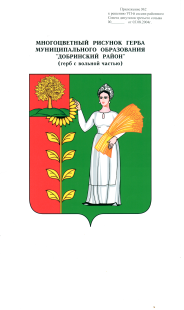 АДМИНИСТРАЦИИ СЕЛЬСКОГО ПОСЕЛЕНИЯНОВОЧЕРКУТИНСКИЙ СЕЛЬСОВЕТДобринского муниципального района Липецкой областиП О С Т А Н О В Л Е Н И Е01.04.2020г.                                  с.Новочеркутино                           №29 О признании утратившим силу постановления администрации сельского поселения № 26 от 27.03.2020г.  «О дополнительных мерах по защите населения в связи с угрозойраспространения новой коронавирусной инфекции (2019-пСоV) в сельском поселении Новочеркутинский сельсовет Добринскогомуниципального района Липецкой области»       В связи с приведением в соответствие с действующим законодательством нормативных правовых актов сельского поселения Новочеркутинский сельсовет, руководствуясь постановлением администрации Добринского муниципального района № 233 от 31.03.2020г. О внесении изменения в постановление администрации Добринского муниципального района от 27 марта 2020 года № 227«О дополнительных мерах по защите населения в связи с угрозой распространения новой коронавирусной инфекции (2019-пСоV) в Добринском муниципальном районе», Уставом сельского поселения Новочеркутинский сельсовет,  администрация сельского поселения Новочеркутинский сельсоветПОСТАНОВЛЯЕТ:Постановление администрации сельского поселения № 26 от 27.03.2020г.  «О дополнительных мерах по защите населения в связи с угрозой распространения новой коронавирусной инфекции (2019-пСоV) в сельском поселении Новочеркутинский сельсовет Добринского муниципального района Липецкой области» считать утратившим силу.Контроль по исполнению настоящего постановления оставляю за собой.Глава администрации                                                       И.В.Команов